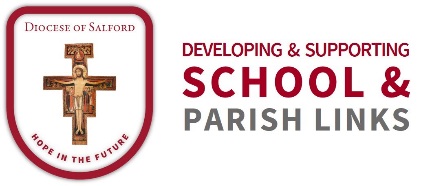 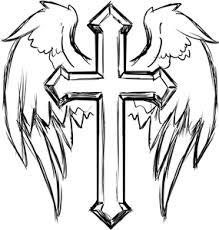 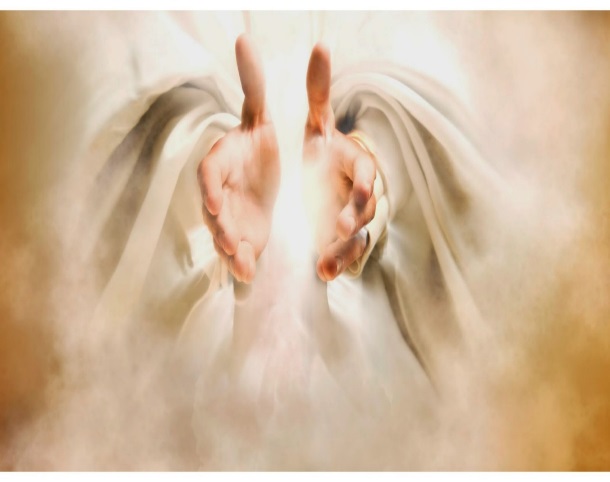 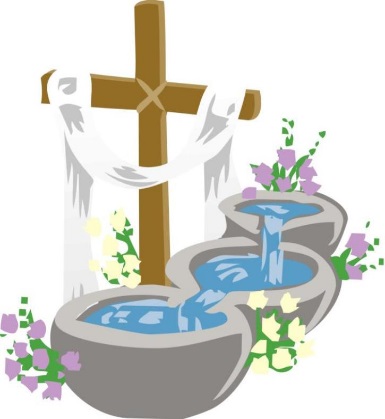 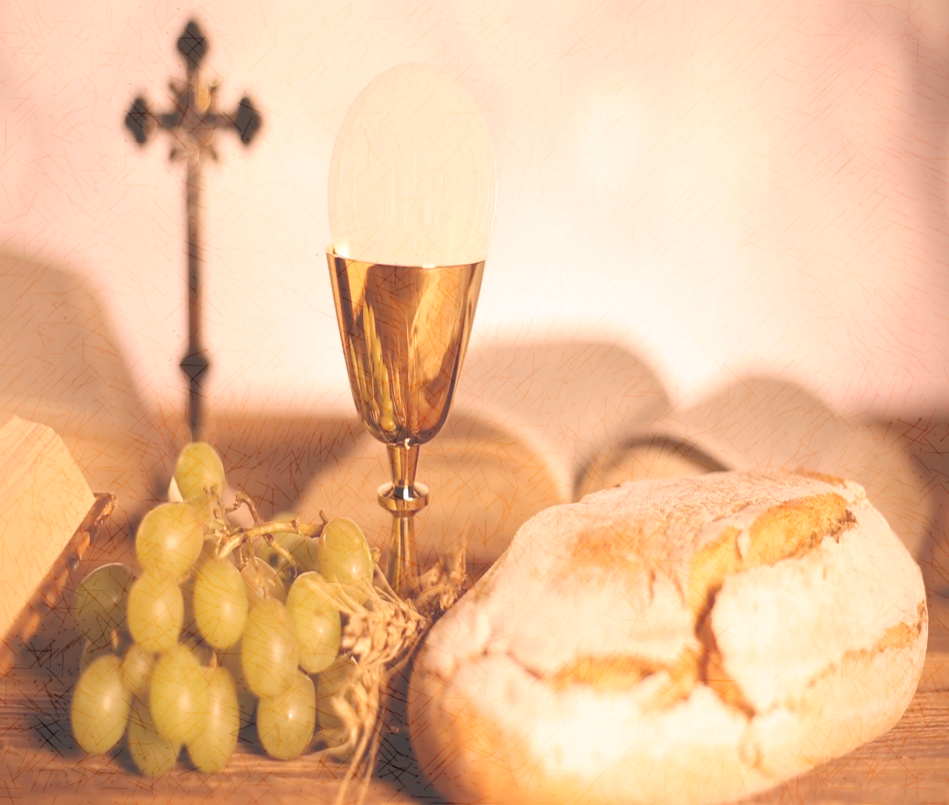 Prayer Card FRONTTip – Print back to back, cut out then laminatePrayer Card BACKTip – Print back to back, cut out then laminate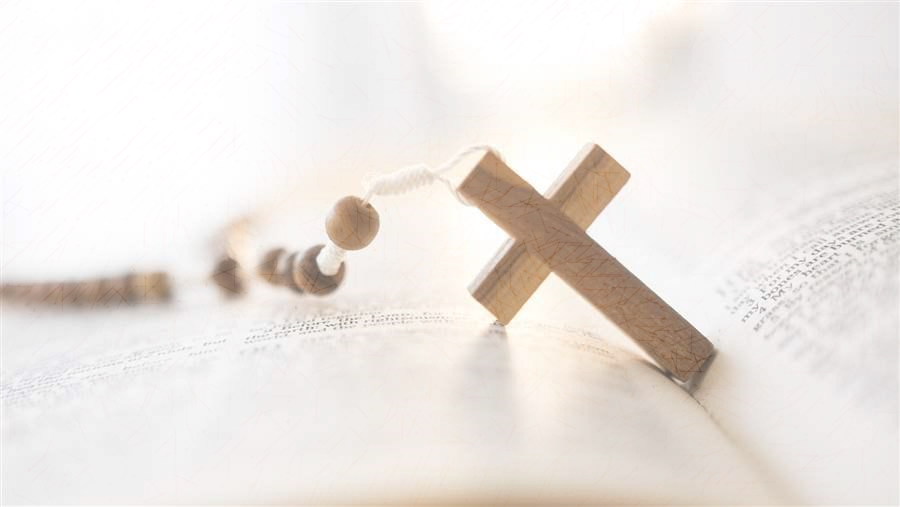 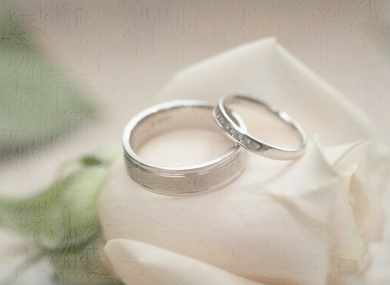 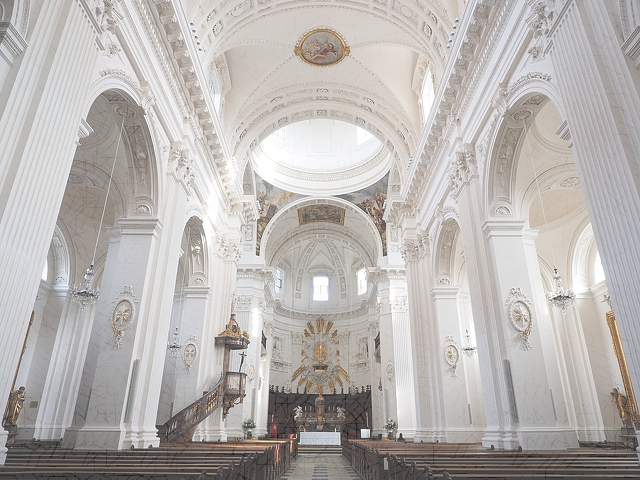 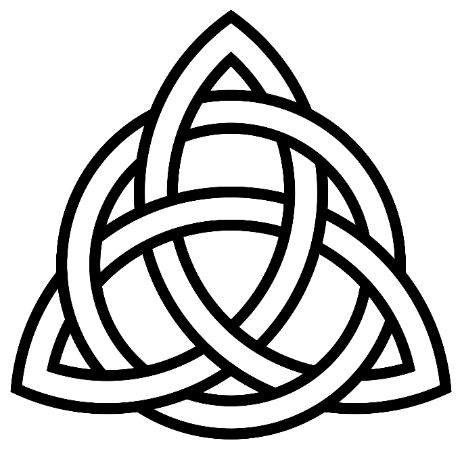 Prayer Card FRONTTip – Print back to back, cut out then laminatePrayer Card BACKTip – Print back to back, cut out then laminate